          Tu  -  TERZA UNIVERSITÀ -  2023/’24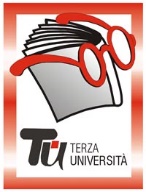                                                            Provincia - seconda FASEROMANO DI LOMBARDIAReferente: Lazzarini Mariuccia   Iscrizioni e informazioni: sede CGIL Romano di Lombardia, via dell’Armonia 186-martedì e giovedì dalle 9.00 alle 11.00, tel. 035.3594480.Calendario  Modulo  n°181MONASTERI, ABBAZIE, CONVENTI: LUOGHI DI SPIRITUALITÀ, DI PREGHIERA, DI CULTURA, DI CARITÀ NEI SECOLI DocentePerlita Serra (Associazione culturale Guide turistiche Città di Bergamo)GiornoMartedì Orario15.00-17.15PeriodoDal 13 febbraio al 19 marzo 2024 (6 incontri - € 24,00)Sede:Scuola Media Statale B. Rubini, Via Mazzini, 5. Romano di Lombardia.ArgomentoSTORIA DELL’ARTEPresentazioneIl corso si propone di illustrare brevemente l’origine dei principali centri religiosi sparsi nel territorio bergamasco, la loro storia, i tesori d’arte che li arricchiscono, di delineare il ruolo svolto nel territorio circostante e l’evoluzione dei complessi monastici e conventuali fino ad oggi. In molti casi, si tratta di monasteri che, nei secoli, hanno mantenuto intatta la loro vocazione e la loro funzione; in altri casi, gli avvenimenti storici e l’evoluzione politica hanno trasformato questi centri religiosi in strutture con altre funzioni. Solo la collaborazione tra enti pubblici e privati ha consentito di predisporre accurati progetti di recupero, che li hanno di nuovo resi fruibili al pubblico.Tutor113.02.2024Le abbazie benedettine di San Giacomo a Pontida con il priorato di Sant’Egidio in Fontanella e di San Paolo d’Argon 220.02.2024Il monastero vallombrosano di Astino: passato, presente e futuro327.02.2024Monasteri e conventi femminili a Bergamo: San Benedetto e Matris Domini405.03.2024Il complesso di Sant’Agostino a Bergamo5 12.03.2024Il complesso di San Bernardino a Caravaggio e l’Incoronata di Martinengo6 19.03.2024Monasteri e conventi scomparsi